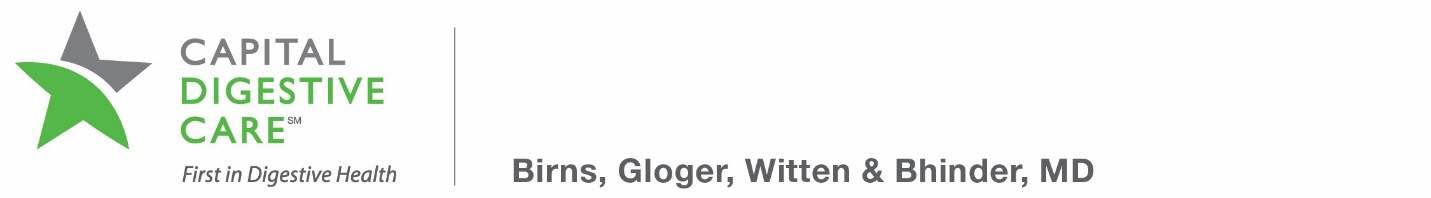 Patient Name: ________________________________INSTRUCTIONS FOR COLONOSCOPYHalfLytelyDate: _____________________ Time of Procedure: __________________________Arrival Time: __________________with Dr.__________________________________Location:	 ______Urbana GI Endoscopy Center – 3280 Urbana Pike # 104Ijamsville, MD 21754, Phone Number 240-436-6440______ GIEA- 15005 Shady Grove Rd # 200, Rockville, MD 20850Phone Number 301-340-8099______ Shady Grove Adventist Hospital, Outpatient Surgery Center9901 Medical Center Dr, Rockville, MD 20850Phone Number 240-826-7541You must have someone drive you home. If you plan to take a taxi home, you must have someone accompany you. You will be ready to be discharged ½ to 1 hour after your procedure is complete.Please leave all valuables and jewelry at home.  Please refrain from wearing any cologne, perfume or lotions.  Please remember we require 72-hour notice for cancellations or rescheduled appointments. If you fail to give 72 hour notice you may be charged a cancellation fee.ONE WEEK BEFORE THE PROCEDUREYou may take Tylenol as needed.There are some medications to be held prior to your procedure.  Aspirin or Aspirin products (including Excedrin) should be held for 1 week prior to the procedure.  If prescribed by a physician, consult with that doctor first about your ability to safely hold these medications.NSAIDS (Nonsteroidal Anti-Inflammatory Drugs) such as Advil, Motrin, Aleve, etc. should be held for 3 days prior to the procedure.  Prescribed NSAIDS (Voltaren, Relafen, Celebrex, Indocin, etc) should be discussed with your prescribing physician to see if you can safely hold for 3 days prior to procedure.Blood Thinners (Coumadin, Plavix, Persantine, Pradaxa, Xarelto, Aggrenox, etc.) should be discussed with your prescribing physician to see if you can safely hold for 3 days prior to procedure.All diabetic patients taking insulin/oral hypoglycemic medications should contact a nurse in regard to holding these medications prior to the procedure.  You can reach an RN at the number listed above for the location of your procedure.  YOU WILL NEEDo HalfLytely –prescriptiono 8 – 5 mg Dulcolax laxative tablets (generic name bisacodyl) – over the counter5 DAYS PRIOR TO THE PROCEDUREStop eating high fiber foods and fiber supplements (including nuts, corn, popcorn, raw fruits,vegetables and bran) Cooked vegetables/fruit are acceptable.DAY BEFORE THE PROCEDUREYou must be on a clear liquid diet the entire day before your procedure (no solid foods)DO NOT drink milk or alcoholic beverages Any of the following clear liquids are OKWaterStrained fruit juices (without pulp) including apple, orange, grape, or cranberryLimeade or LemonadeCoffee or tea (DO NOT use any dairy or non-dairy creamer)Clear broth (beef, chicken, or vegetable) with or without salt or pepperGatorade, PowerAde or Vitamin Water type productsThis is the laxative dosing regimen to follow the day before the procedure.The purpose of this prep is to clean your colon. Your bowel movements should not be solid.  Cloudy/light colored watery stool is acceptable. *We recommend coating the rectal area with VASELINE to protect the skin from chaffing during your prep***You must be totally fasting 4 hours before the procedure. This means you may have nothing to eat, drink, smoke, or chew 4 hours prior to the procedure. To avoid the risk of a delay or a cancelled procedure, please be very careful to not eat, drink smoke or chew during this 4-hour time frame. If any problems or questions arise, please call our office at 301-251-1244 option 3 during normal business hours.Step 1Mix Solution by adding lukewarm water to the top of the bottleCap bottle and shake to dissolve powderThe solution should be clear and colorless.Refrigerate if desiredStep 24:00 pmTake 2 bisacodyl tablets that come in the prep boxTake 4 Dulcolax laxative tablets that you have purchased separatelyDo not chew or crush Do not take within one hour of taking an antacidStep 34:15 pmStart drinking the refrigerated solutionDrink 1 - 8oz. glass of solution every 15 - 30 minutes. Be sure to drinkall of the solution.Step 4Take 4 Dulcolax laxative tablets after drinking all of the solution. 